Social Support: Social Support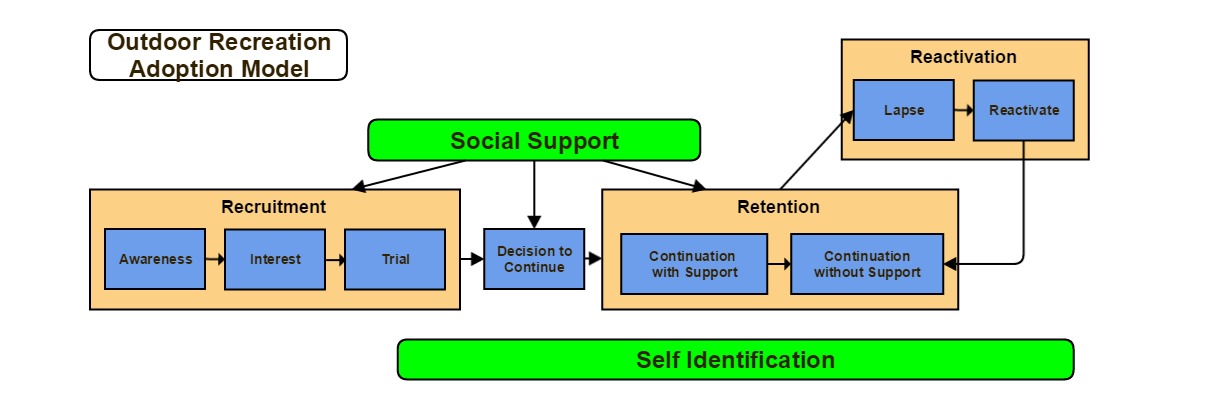 What are the opportunities in your curriculum to promote peer support?______________________________________________________________________________________________________________________________________________________________________________________________________________________________________________________________________________________________________________________________________________________________________________________________________________________________________________________________________________________________________________________________Are there other individuals in your agency that are already facilitating support after the class is over? List them.______________________________________________________________________________________________________________________________________________________________________________________________________________________________________________________________________________________________________________________________________________________________________________________________________________________________________________________________________________________________________________________________What retailers are in your target cities that you might use to promote these in-an-out of class support activities?______________________________________________________________________________________________________________________________________________________________________________________________________________________________________________________________________________________________________________________________________________________________________________________________________________________________________________________________________________________________________________________________What newsletters or e-newsletters exist that your agency can forward on to students?______________________________________________________________________________________________________________________________________________________________________________________________________________________________________________________________________________________________________________________________________________________________________________________________________________________________________________________________________________________________________________________________What eblast programs (e.g. Mailchimp) or systems does your agency already have in place that could be used to communicate with students after graduation?______________________________________________________________________________________________________________________________________________________________________________________________________________________________________________________________________________________________________________________________________________________________________________________________________________________________________________________________________________________________________________________________